White Rose Maths: EYFS – Summer – Capacity (2 pages)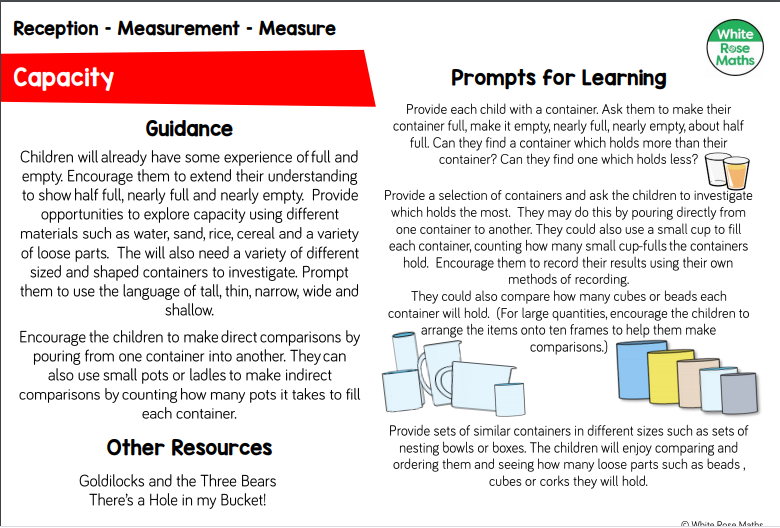 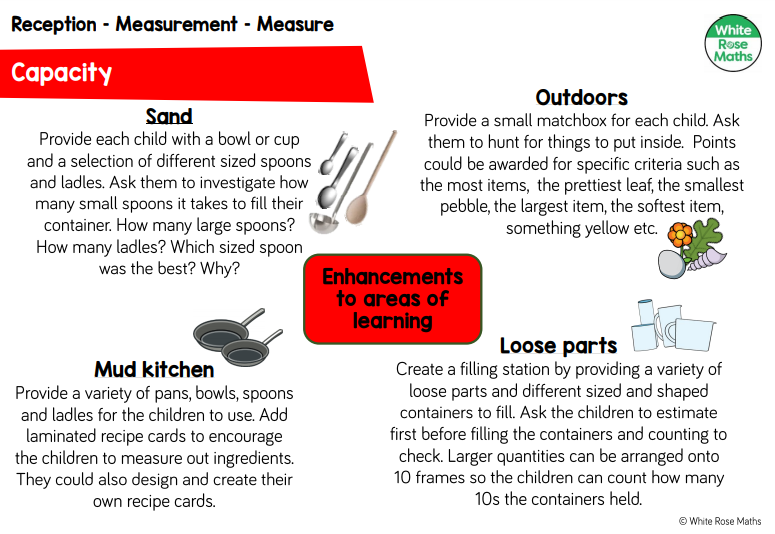 